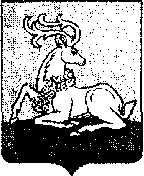 Российская ФедерацияОдинцовский муниципальный район Московской областиФИНАНСОВО-КАЗНАЧЕЙСКОЕ УПРАВЛЕНИЕАдминистрации Одинцовского муниципального района       143000, Московская область, г.Одинцово                                                            	 	Тел.: (495)593-15-37        ул. Маршала Жукова, д.28                                                                                   		Факс: (495)596-33-61РАСПОРЯЖЕНИЕот 12 августа 2014 года №36           Внести изменения в план работы отдела финансового контроля на 2014 год следующие изменения:         1. исключить из плана проведение проверок в следующих учреждениях:         - МБОУ ДОД Наро-Осановская ДШИ;         - МБОУ ДОД Петелинская ДШИ;         - МУП «Одинцовская ТРК»;         - МУП «Одинцовская неделя»;         - НП «Профессиональный волейбольный клуб Московской области»;         - АНО «Спортивный клуб «Одинцово».         2. включить в план работы участие сотрудников отдела в контрольных мероприятиях, проводимых Контрольно-ревизионной комиссией Одинцовского муниципального района:          - МУЗ «Одинцовская центральная районная больница»;          - Администрация сельского поселения Никольское;          - АНОО ВО «Одинцовский гуманитарный университет».          Основание: служебная записка начальника отдела финансового контроля Горбачевой И.А.Заместитель руководителя Администрации,начальник Финансово-казначейского управления                                                                                       Р.А. Анашкина